   Календарь переходных матчей                   Кубков г. Москвы среди команд 2006, 2007 и 2008 г.р.   сезона 2017/2018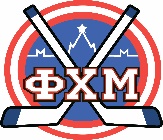 2006 годБелые медведиДмитровЛокомотив 2004ВитязьЯстребыСеверная звездаСозвездиеСеребряные акулы2007 годДмитровСеверная звездаСнежные БарсыРусьПингвиныСозвездиеЯнтарьМетеор2008 годБелые медведиРусьДинамо 2015ЛокомотивЯнтарьЛокомотив 2004СпартакМарьино